КАРАР 									 РЕШЕНИЕО назначении и проведении публичных слушаний по внесению изменений в Правила землепользования и застройки сельского поселения Первомайский сельсовет муниципального района Стерлитамакский район Республики Башкортостан Руководствуясь Федеральным законом от 06.10.2003 № 131-ФЗ «Об общих принципах организации местного самоуправления в Российской Федерации», ст. 5.1, п. 13 ст. 31, ст. 33 Градостроительного кодекса Российской Федерации, Правилами землепользования и застройки территории сельского поселения Первомайский сельсовет, утвержденных решением Совета сельского поселения Первомайский сельсовет от 27.06.2018 г. № 131/1, приказом Министерства экономического развития РФ от 01.09.2014 г. № 540 «Об утверждении классификатора видов разрешенного использования земельных участков», Уставом сельского поселения Первомайский сельсовет муниципального района Стерлитамакский район Республики Башкортостан, в целях соблюдения прав человека на благоприятные условия жизнедеятельности, прав и законных интересов правообладателей земельных участков и объектов капитального строительства, с целью привидения в соответствие с фактическим использованием земельных участков, учитывая заявление гр. Семенова Ю.К., Совет сельского поселения Первомайский сельсовет РЕШИЛ:Назначить публичные слушания по внесению изменений в Правила землепользования и застройки, в карту градостроительного зонирования в части:Установления территориальной зоны с Т-1 на Ж-1 на земельном участке с кадастровым номером 02:44:010301:ЗУ1 (согласно ведомости поворотных точек) на территории  сельского поселения Первомайский сельсовет Стерлитамакского района Республики расположенного по адресу: д. Матвеевка, ул. Молодежная. Выдачи разрешения на условно-разрешенный вид земельного участка 02:44:010301:ЗУ1 (согласно ведомости поворотных точек) – ведение садоводства.Публичные слушания по вопросу, указанному в пункте 1 настоящего решения провести 26.03.2021 г. в 12:00 в здании администрации сельского поселения по адресу: Стерлитамакский район, с. Первомайское, ул. Школьная, д. 6.Организацию и проведение публичных слушаний по вышеуказанному проекту возложить на комиссию по проведению публичных слушаний по вопросам землепользования и застройки в следующем составе:председатель комиссии:Пермяков В.Г. – депутат Совета сельского поселения Первомайский сельсовет по развитию предпринимательства, земельным вопросам, благоустройству и экологии;члены комиссии:Макаренко М.Г. – глава администрации сельского поселения Первомайский сельсовет муниципального района Стерлитамакский район Республики Башкортостан;Тошева Р.Н. – депутат Совета сельского поселения;Галиева А.И. – начальник отдела архитектуры и градостроительства управления сельского хозяйства и развития территорий администрации МР Стерлитамакский район РБ (по согласованию)Сергеева Р.А. – начальник МБУ «Архитектурно – планировочное бюро» (по согласованию);Секретарь комиссии:Галикеева Д.З. – специалист 1 категории.Комиссии по подготовке и проведению публичных слушаний в срок со дня опубликования настоящего решения до 24.03.2021 года обеспечить ознакомление заинтересованных лиц с содержанием документации по внесению изменений в Правила землепользования и застройки.Предложения и замечания по вопросу публичных слушаний, указанному в пункте 1 настоящего решения принимаются комиссией по подготовке и проведению публичных слушаний в срок со дня опубликования настоящего решения по 25.03.2021 года по адресу: Республика Башкортостан, Стерлитамакский район, с.Первомайское, ул.Школьная, д.6 телефон 27-08-25, с 9-00 до 17-00 часов (кроме выходных и праздничных дней).Настоящее решение в установленном порядке опубликовать в газете «Сельские Нивы» и разместить на официальном сайте сельского поселения Первомайский сельсовет муниципального района Стерлитамакский район Республики Башкортостан http://sp-pervomay.ruРешение вступает в силу со дня его официального опубликования.Глава сельского поселенияПервомайский сельсоветмуниципального района Стерлитамакский район					М.Г.Макаренко19.02.2021 года№ 83с.ПервомайскоеБашkортостан РеспубликаһыСтəрлетамаk районы муниципаль районының Первомай ауыл советы                     ауыл биләмәһе Советы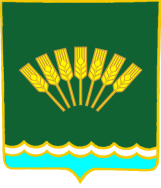 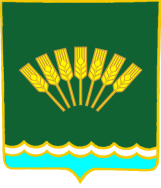 Совет сельского поселенияПервомайский сельсоветмуниципального районаСтерлитамакский район Республики Башкортостан